Go to Calendar and Open the Event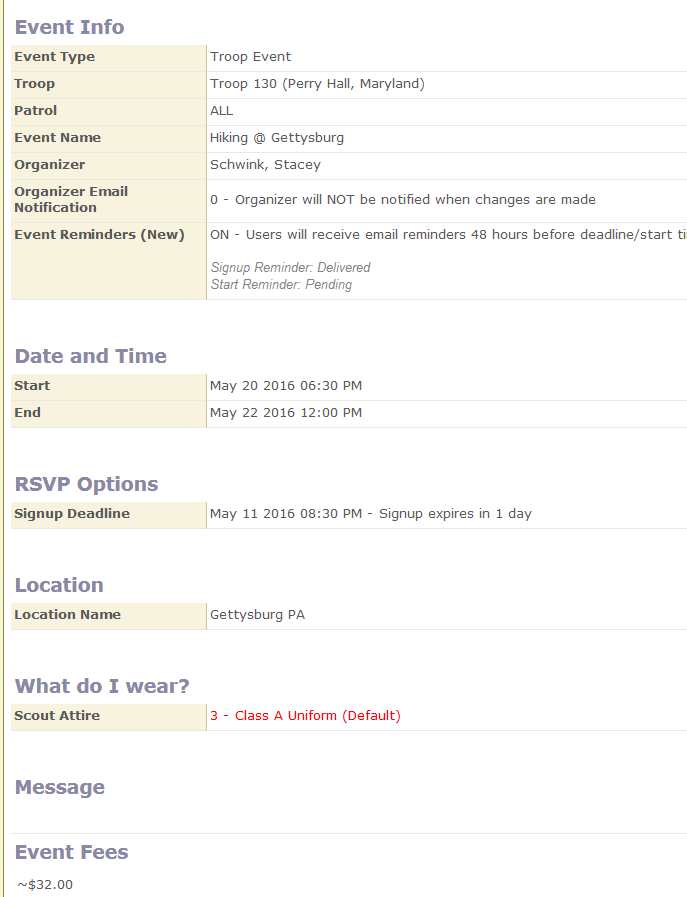 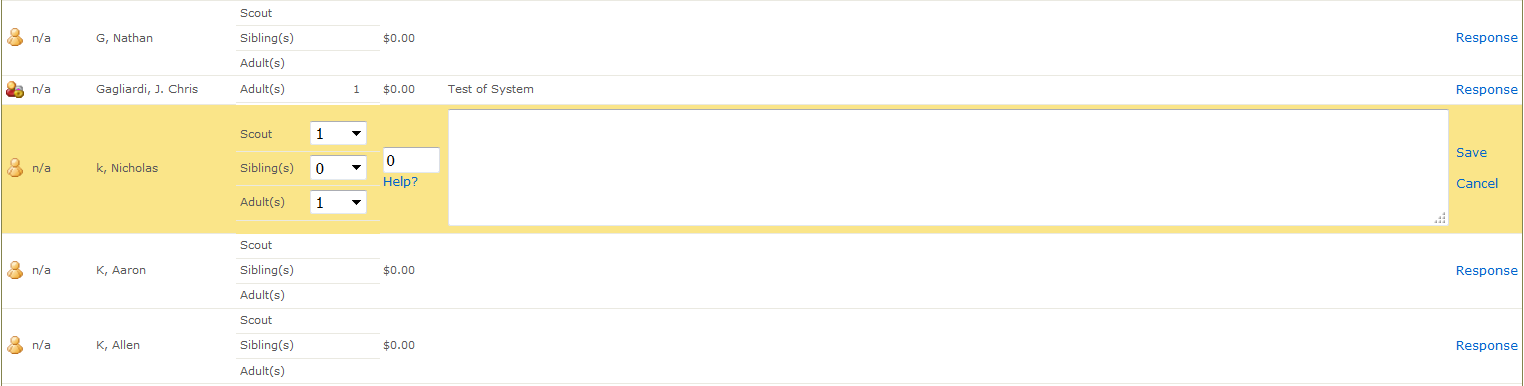 Find you Name and enter number attending, add a Message if needed, and then Save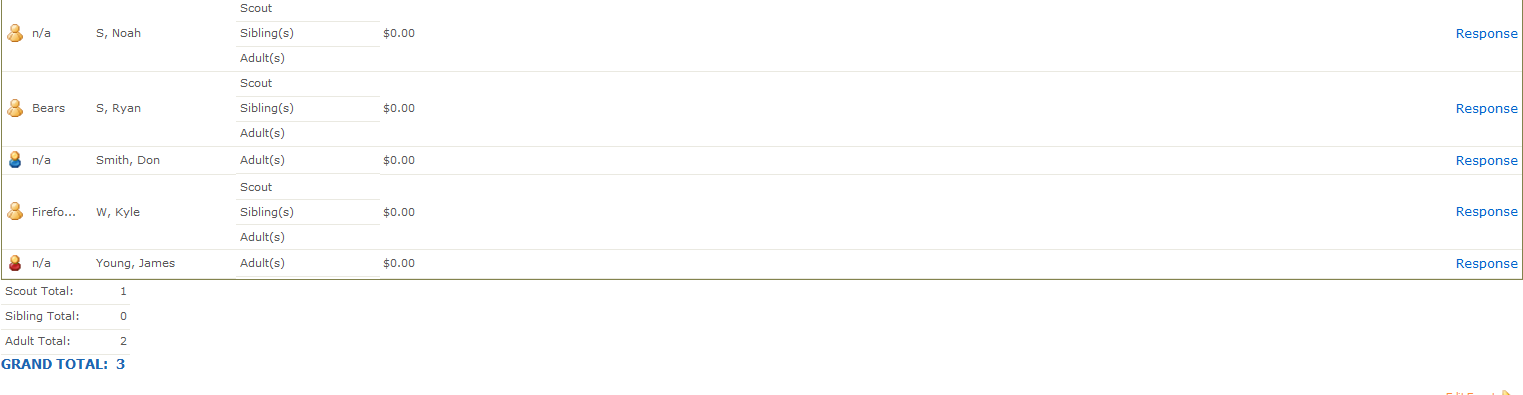 At Bottom will be Total Attending the Event